³ Textbook 4B p184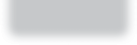 HundredthsComplete the following so that the hundredths grid, fraction and decimal in each part are equivalent to each other.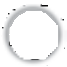 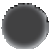 a)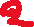 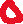 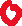 b)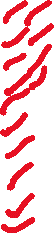 c)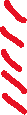 © Pearson Education Ltd 2018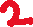 100 14 100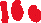 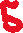 ..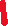 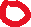 0.05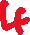 135